PageActivityAnswersp.2Think AheadA. 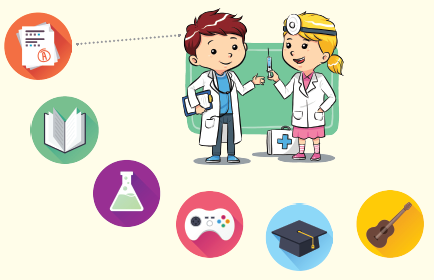 p.2Think AheadB. Draw your own answer. p.3Sentence PatternsA. 1) How2) can I3) be a doctorB. “How can I be a doctor?”pp.4~5Words to KnowA.1) floor     2) dish       3) sell4) horse    5) kitchen    6) point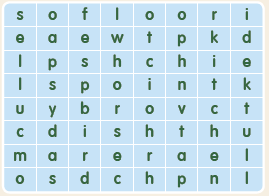 pp.4~5Words to KnowB. 1) puts2) does3) brings4) pointspp.6~7Meet the CharactersA.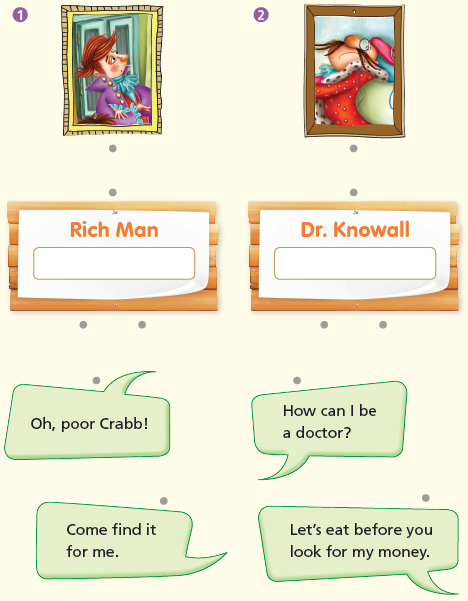 pp.6~7Meet the CharactersB.1) find2) moneypp.8~11ComprehensionA.1) T2) F3) T4) Tpp.8~11ComprehensionB.1) They think Dr. Knowall knows their secret.2) No, he doesn’t.3) The servants tell him.4) They ask him to come to the kitchen.pp.8~11ComprehensionC.1) horse, book2) rich, knowspp.8~11ComprehensionD.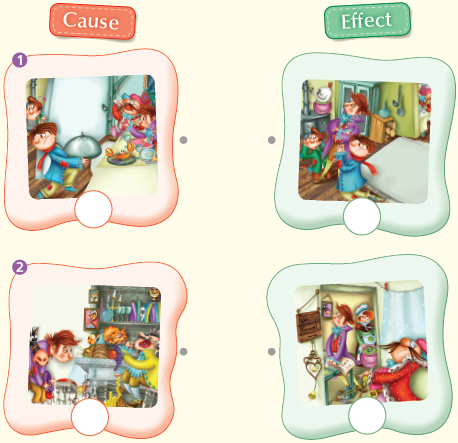 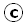 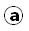 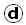 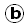 pp.12~13Review QuizA.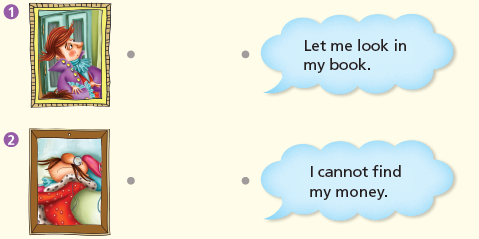 pp.12~13Review QuizB.1) clothes2) dish3) servants4) kitchen5) floorpp.12~13Review QuizC.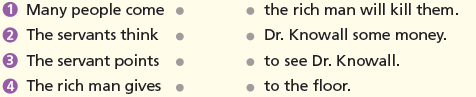 pp.12~13Review QuizD.1) b2) app.12~13Review QuizE. 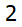 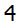 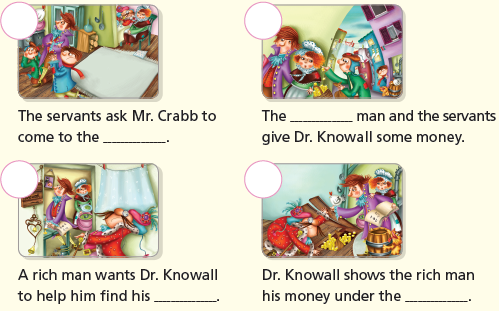 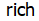 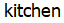 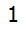 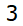 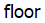 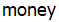  p.15Book Report<Summary>sells, find, think, point, floor<Lesson>right